Zgłaszający:Trener:	Klub:Kontakt: FORMULARZ ZGŁOSZENIOWY DO OTWARTEJ KONSULTACJI TRAMPKAREK/MŁODZICZEK MZPN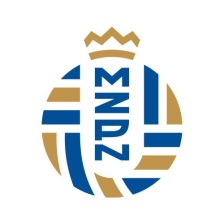 FORMULARZ ZGŁOSZENIOWY DO OTWARTEJ KONSULTACJI TRAMPKAREK/MŁODZICZEK MZPNIMIĘ I NAZWISKODATA URODZENIAKLUBPOZYCJAWIODĄCA NOGAMOCNE STRONYKONTAKTTel:Mail: